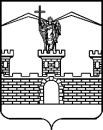 АДМИНИСТРАЦИЯ ЛАБИНСКОГО ГОРОДСКОГО ПОСЕЛЕНИЯЛАБИНСКОГО РАЙОНАП О С Т А Н О В Л Е Н И Еот 19.09.2018								                                   № 970г. ЛабинскО подготовке проекта планировки и проекта межевания территории для строительства линейного объекта «Строительство ВЛЗ-10кВ от ПС 110/35/10кВ «Казено Кужорская» до ТП – 68, расположенной в районе земельного участка по ул. Хлеборобная, 27, г. Лабинска Лабинского района»Рассмотрев заявление общества с ограниченной ответственностью «Энергия» о подготовке проекта планировки и проекта межевания территории для строительства ВЛЗ 10кВ в г. Лабинске от автомобильного моста                              через р. Лаба до ТП-68, в целях обеспечения устойчивого развития и рационального использования территории, выделения элементов планировочной структуры, в соответствии со статьей 46 Градостроительного кодекса Российской Федерации, на основании Генерального плана Лабинского городского поселения Лабинского района, утвержденного решением Совета Лабинского городского поселения Лабинского района от 29 марта 2013 года                                   № 202/56 «Об утверждении генерального плана Лабинского городского поселения Лабинского района» (в редакции от 20 февраля 2018 года № 265/67), Правил землепользования и застройки Лабинского городского поселения Лабинского района, утвержденных решением Совета Лабинского городского поселения от 29 декабря 2013 года № 246/71 «Об утверждении Правил землепользования и застройки Лабинского городского поселения Лабинского района» (в редакции от 6 июля 2017 года № 203/56), п о с т а н о в л я ю:1.	Подготовить проект планировки и проект межевания свободной от застройки территории для строительства линейного объекта «Строительство ВЛЗ-10кВ от ПС 110/35/10кВ «Казено Кужорская» до ТП – 68, расположенной в районе земельного участка по ул. Хлеборобная, 27 г. Лабинска Лабинского района».2.	Отделу архитектуры, градостроительства и развития инфраструктуры администрации Лабинского городского поселения Лабинского района (Денищик) подготовить необходимые исходные данные для разработки проекта, указанного в пункте 1 настоящего постановления.3.	Отделу делопроизводства администрации (Переходько) настоящее постановление опубликовать на сайте «Лабинск-официальный» по адресу: http://лабинск-официальный.рф и разместить на официальном сайте администрации Лабинского городского поселения Лабинского района http://www.labinsk-city.ru в информационно-телекоммуникационной сети «Интернет».4.	Контроль за выполнением настоящего постановления возложить на заместителя главы администрации Лабинского городского поселения Лабинского района (вопросы развития инфраструктуры) А.Н. Курганова.5.	Постановление вступает в силу со дня его официального опубликования.Исполняющий обязанностиглавы администрацииЛабинского городского поселения					А.Н. Курганов____________________________________________________________________Проект внесен:Заместитель главы администрацииСоставитель проекта:Исполняющий обязанности начальника отделаархитектуры, градостроительства иразвития инфраструктуры администрацииА.Н. Курганов С.Л. ДенищикПроект согласован:Начальник юридического отдела администрации А.В. ПереходькоНачальник отдела делопроизводстваадминистрацииО.А. ПереходькоЗаявка на рассылку: отдел делопроизводства администрации, Лабинская межрайонная прокуратура, отдел архитектуры, градостроительства и развития инфраструктуры администрации – 3 экз., юридический отдел администрации.Заявка на рассылку: отдел делопроизводства администрации, Лабинская межрайонная прокуратура, отдел архитектуры, градостроительства и развития инфраструктуры администрации – 3 экз., юридический отдел администрации.Заявку составил:Исполняющий обязанности начальника отделаархитектуры, градостроительства иразвития инфраструктуры администрацииС.Л. Денищик